СОГЛАСОВАНО						УТВЕРЖДАЮ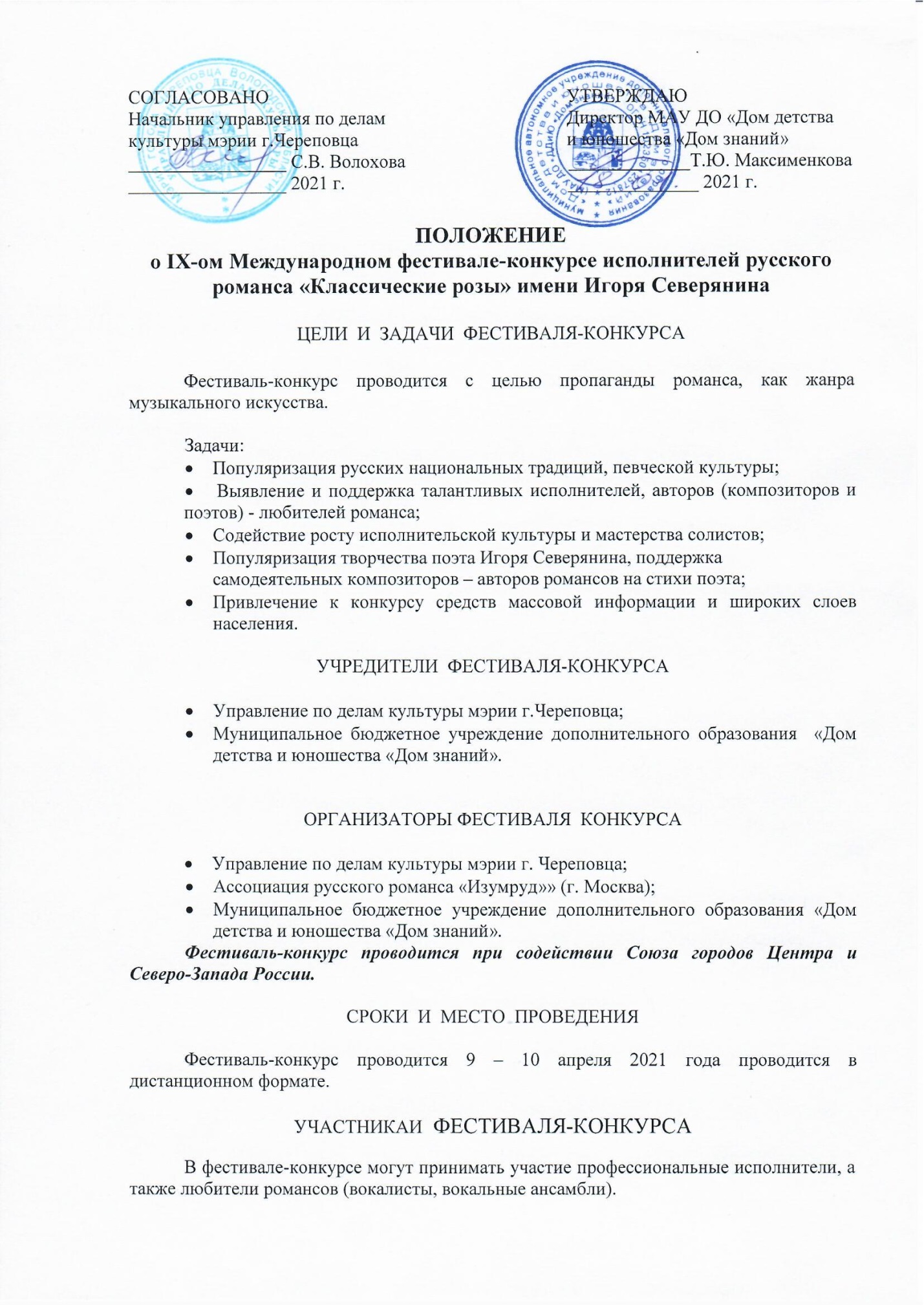 Начальник управления по делам 				Директор МАУ ДО «Дом детствакультуры мэрии г.Череповца				и юношества «Дом знаний»_________________ С.В. Волохова 	                        _____________Т.Ю. Максименкова _________________ 2021 г.                                                ______________ 2021 г.ПОЛОЖЕНИЕо IХ-ом Международном фестивале-конкурсе исполнителей русского романса «Классические розы» имени Игоря Северянина ЦЕЛИ  И  ЗАДАЧИ  ФЕСТИВАЛЯ-КОНКУРСА	Фестиваль-конкурс проводится с целью пропаганды романса, как жанра музыкального искусства. Задачи:Популяризация русских национальных традиций, певческой культуры;Выявление и поддержка талантливых исполнителей, авторов (композиторов и поэтов) - любителей романса;Содействие росту исполнительской культуры и мастерства солистов;Популяризация творчества поэта Игоря Северянина, поддержка самодеятельных композиторов – авторов романсов на стихи поэта;Привлечение к конкурсу средств массовой информации и широких слоев населения.УЧРЕДИТЕЛИ  ФЕСТИВАЛЯ-КОНКУРСАУправление по делам культуры мэрии г.Череповца;Муниципальное бюджетное учреждение дополнительного образования  «Дом детства и юношества «Дом знаний».ОРГАНИЗАТОРЫ ФЕСТИВАЛЯ  КОНКУРСАУправление по делам культуры мэрии г. Череповца;Ассоциация русского романса «Изумруд»» (г. Москва);Муниципальное бюджетное учреждение дополнительного образования «Дом детства и юношества «Дом знаний».Фестиваль-конкурс проводится при содействии Союза городов Центра и Северо-Запада России.СРОКИ  И  МЕСТО  ПРОВЕДЕНИЯ	Фестиваль-конкурс проводится 9 – 10 апреля 2021 года в дистанционном формате.УЧАСТНИКИ  ФЕСТИВАЛЯ-КОНКУРСА	В фестивале-конкурсе могут принимать участие профессиональные исполнители, а также любители романсов (вокалисты, вокальные ансамбли).«Детский конкурс»-участники до 16 лет (включительно).Категория «Профессиональное исполнение»:В категории «Профессиональное исполнение» могут принимать участие профессиональные исполнители, студенты консерваторий и других музыкальных ВУЗов и средних музыкальных учреждений по специальности «музыкальное искусство» и смежных с ней.Возрастные группы:I - 17 - 25 лет;II - 26 - 45 лет;III - 45 лет и старше.Категория «Любительское исполнение»:В категории «Любительское исполнение» могут принимать участие любители данного жанра.Возрастные группы:I - 17 - 25 лет;II - 26 - 45 лет;III - 45 лет и старше.В конкурсной программе могут принимать участие вокальные ансамбли (дуэты, трио и т.д.). Возрастная группа ансамбля определяется по возрасту старшего из его участников.УСЛОВИЯ ПРОВЕДЕНИЯРепертуар участников категорий «Любительское исполнение» и «Профессиональное исполнение» должен состоять из 3-х произведений в жанре городского, салонного, бытового, цыганского романсов (по выбору участника), в том числе допускается исполнение  современного или авторского романса. Обязательным условием для участников конкурса является исполнение одного произведения на стихи Игоря Северянина.	В исполняемый репертуар не могут быть включены произведения следующих русских композиторов: М.И.Глинки, А.С.Даргомыжского, А.П. Бородина, Ц.А. Кюи,      М.А. Балакирева, М.П. Мусоргского, П.И. Чайковского, Н.А. Римского-Корсакова,                  С.В. Рахманинова.	Участники «Детского конкурса» представляют программу из 2-х конкурсных произведений, одним из которых может быть русская народная песня.Конкурсанты могут выступать под собственный аккомпанемент,  с концертмейстером, в сопровождении ансамбля и, ВНИМАНИЕ! ОРКЕСТРА.Губернаторский оркестр русских народных инструментом под руководством заслуженной артистки РФ Г.И. Перевозниковой является постоянным партнером проекта. Конкурсанты могут исполнить романсы в сопровождении оркестра бесплатно. Репетиционный взнос 1000 рублей с человека. Совместная работа должна быть осуществлена до 2 апреля 2021 года (см. Приложение №2 – репертуар ГОРНИ).ТРЕБОВАНИЯ  К ВИДЕОЗАПИСИКонкурсант должен быть записан на видео максимально приближенно к выступлениям на сцене. Видео – съемка всего видео выступления осуществляется с одной камеры  общим планом. Не допускается:монтаж видеоряда и его редактирование;монтаж звукоряда и его редактирование;обработка звука компьютерными программами;запись видеоряда фрагментами или покуплетно с последующим монтажом.Запись должна быть сделана одним дублем: показ конкурсного номера от начала до конца, то есть всё, как на сцене во время конкурсного прослушивания .Допускается при пении использование микрофона для усиления звука, если конкурсант считает это нужным. В этом случае обработка звука на микрофоне не допускается – микрофон должен быть использован только для усиления сигнала.Использование для аккомпанемента звуковой фонограммы не допускается.Видеоматериалы, не удовлетворяющие этим правилам, рассматриваться жюри не будут!Для зарубежных участников условия участия такие  же, как и для российских конкурсантов. Видеозаписи  (желательно в формате  mp 4), закаченные на какой-либо общедоступный видеохостинг (например www.youtube.com) необходимо переслать на адрес электронной почты:  kn_house@mail.ru.ФИНАНСОВЫЕ УСЛОВИЯУчастники  конкурса вносят организационный взнос в размере:Участники «Детского конкурса» (возрастная группа – до 16 лет) - 500 рублей,Участники в категориях «Любительское исполнение», «Профессиональное исполнение» - 1000 рублей. В случае участия в конкурсе вокальных ансамблей (дуэтов, трио и т.д.) организационный взнос в размере 500 рублей за каждого исполнителя. Взноса за концертмейстера не требуется.РУКОВОДСТВО  ФЕСТИВАЛЯ-КОНКУРСАРуководство фестиваля-конкурса осуществляет Оргкомитет, в состав которого входят представители организаций – учредителей;Оргкомитет определяет состав жюри.ЖЮРИ  ФЕСТИВАЛЯ-КОНКУРСА	В состав жюри фестиваля-конкурса входят профессиональные исполнители романса, преподаватели вокальных дисциплин учебных заведений Москвы, Санкт–Петербурга, Нижнего Новгорода, Череповца, Китайской народной республики, Словении,  учредители и организаторы.	Возглавляет жюри председатель.	Итогом обсуждения конкурсных выступлений является протокол заседания членов жюри. Жюри оценивает выступления участников по 100-бальной системе согласно критериям оценки выступлений.	Жюри имеет право присуждать равные места, не все места, присуждать специальные призы.КРИТЕРИИ  ОЦЕНКИ  ВЫСТУПЛЕНИЙВыступления участников оцениваются по следующим критериям:Соответствие репертуара Положению конкурса;Исполнительское мастерство;Сценическое воплощение и художественный уровень;Соответствие стиля и манеры исполнения выбранному репертуару.ПОДВЕДЕНИЕ  ИТОГОВ  И  НАГРАЖДЕНИЕВ соответствии с протоколами жюри победителям фестиваля-конкурса присуждается следующие награды, звания и дипломы:«Гран-при»; «Лауреат 1, 2, 3 степени»;«Лучший исполнитель романсов на стихи Игоря Северянина»;«Лучший авторский романс на стихи Игоря Северянина»;«Лучший исполнитель романсов династии вологодских композиторов Зубовых».«Лучший исполнитель  романса из репертуара А.Д.Вяльцевой, звезды жанра русского и цыганского романсов Императорской России, в связи со150-летием со дня рождения.«Лучший исполнитель романса на стихи Н. Рубцова» к  85-летию со дня рождения.«Лучший авторский романс на стихи Н.Рубцова»«Лучший концертмейстер или аккомпанирующая группа»;«Специальные призы Учредителей, Организаторов и Союза городов Центра и Северо-Запада России.Конкурсантам, не занявшим призовых мест, вручаются дипломы участников. Дипломы в электронном виде  получают бесплатно, в печатном  - стоимость составляет 150 рублей (за услуги почты). ПРОВЕДЕНИЯ  ФЕСТИВАЛЯ-КОНКУРСА	 Всем желающим принять участие в конкурсе необходимо выслать не позднее 2 апреля  2021 года в адрес Оргкомитета следующие документы:Заявку на участие в конкурсе (Приложение 1);Запись видео выступления (ссылку на видеозапись)Одну фотографию в цифровом формате (jpg).Адрес оргкомитета:162602 г. Череповец Вологодской обл., Советский пр., д.54, тел. 8 (8202)-55-66-34, факс 8 (8202)-55-90-87, м.т. 8 921 130 02 53 Наталья Николаевна Хазова – руководитель проекта.e-mail: kn_house@mail.ruПодробная информация о конкурсе на сайте: dom-znanij.vlg.muzkult.ruРепертуар Губернаторского оркестра русских народных инструментов (Приложение №2).	Оплата проезда, питания и проживания участников во время репетиций с оркестром – за счет направляющей стороны.	При необходимости размещения конкурсантов более чем на один день организаторами фестиваля–конкурса могут быть забронированы места в гостинице за счет участников (указать в заявке) в срок до 2 апреля 2021 г.Приложение 1Заявка на участиев фестивале – конкурсе исполнителей романсов «Классические розы»1. Ф.И.О. участника (-ов) _______________________________________________________ _________________________________________________________________________________________________________________________________________________________2. Номинация _________________________________________________________________3. Дата рождения ______________________________________________________________4. Краткая творческая характеристика ________________________________________________________________________________________________________________________________________________________________________________________________________________________________________________________________________________________________________________________________________________________________5.  Программа выступления:6.  Аккомпанемент _____________________________________________________________7. Ф.И.О. концертмейстера ______________________________________________________8.Ф.И.О. преподавателя, руководителя (если есть)________________________________________________________________________________________________________________9. Домашний адрес, контактный телефон, e-mail ___________________________________ __________________________________________________________________________________________________________________________________________________________7. Бронирование места в гостинице, срок _______________________________________________________________________________________________________________________Высылая заявку на участие в Конкурсе, я соглашаюсь с условиями его проведения, регулируемыми Положением о IХ-ом Международном фестивале-конкурсе исполнителей русского романса «Классические розы» имени Игоря Северянина,  и даю согласие на обработку персональных данных в объёме, необходимом для участия в конкурсе, а именно: фамилия, имя, отчество, возраст, почтовый адрес, контактный телефон, адрес электронной почты, а также на распространение фото- и видеоматериалов конкурса.Подпись ________________  /__________________________________/Расшифровка Заявки на участие в фестивале – конкурсе принимаются до 2 апреля 2021 года по адресу: 162602,  г. Череповец, Советский пр., д.54, каб. №7 или по e-mail: kn_house@mail.ru№ п/пНазвание произведенияАвтор слов, музыкиВремя звучания